ВІДОКРЕМЛЕНИЙ СТРУКТУРНИЙ ПІДРОЗДІЛ«ТЕХНІЧНИЙ ФАХОВИЙ КОЛЕДЖ ЛУЦЬКОГО НАЦІОНАЛЬНОГО ТЕХНІЧНОГО УНІВЕРСИТЕТУ»ПАСПОРТнавчально-виробничої майстерні«РУЧНОЇ ВИШИВКИ»(№86)Луцьк 20221. ЗАГАЛЬНА ІНФОРМАЦІЯПовна назва навчально-виробничої майстерні: «Ручної вишивки».Місцезнаходження навчально-виробничої майстерні: м. Луцьк, вул. Конякіна 5 ( корпус гуртожитку), порядковий номер № 86.Завідувач навчально-виробничої майстерні: майстер виробничого навчання ДАЦЕНКО Олеся ЛюбомирівнаПідрозділ: ЦК швейного виробництва та оздоблення виробів.Рік початку завідування: 2012 р. Контактна інформація: dolesya0515@gmail.comПрофіль навчально-виробничої майстерніВикористання спрямоване на освоєння послідовного технологічного виконання технік ручної вишивки. Підготовка ведеться за допомогою комплексу нижче перелічених засобів навчання.2. ТЕХНІЧНІ ХАРАКТЕРИСТИКИ НАВЧАЛЬНО-ВИРОБНИЧОЇ МАЙСТЕРНІ3.  МАТЕРІАЛЬНО-ТЕХНІЧНА БАЗА 
НАВЧАЛЬНО-ВИРОБНИЧОЇ МАЙСТЕРНІ4. ПЕРЕЛІК ІНСТРУМЕНТУ6. ТЕХНІЧНІ ЗАСОБИ НАВЧАННЯ І НАОЧНІ ПОСІБНИКИ7. НАВЧАЛЬНО-МЕТОДИЧНЕ ЗАБЕЗПЕЧЕННЯ8. ДОКУМЕНТАЦІЯЗавідувачнавчально-виробничої майстерні  	 	 	О. ДАЦЕНКОПогоджено:Старший майстер								Л. ГАНЬДодаток №1. План-схема приміщення, схематичне розміщення навчального обладнання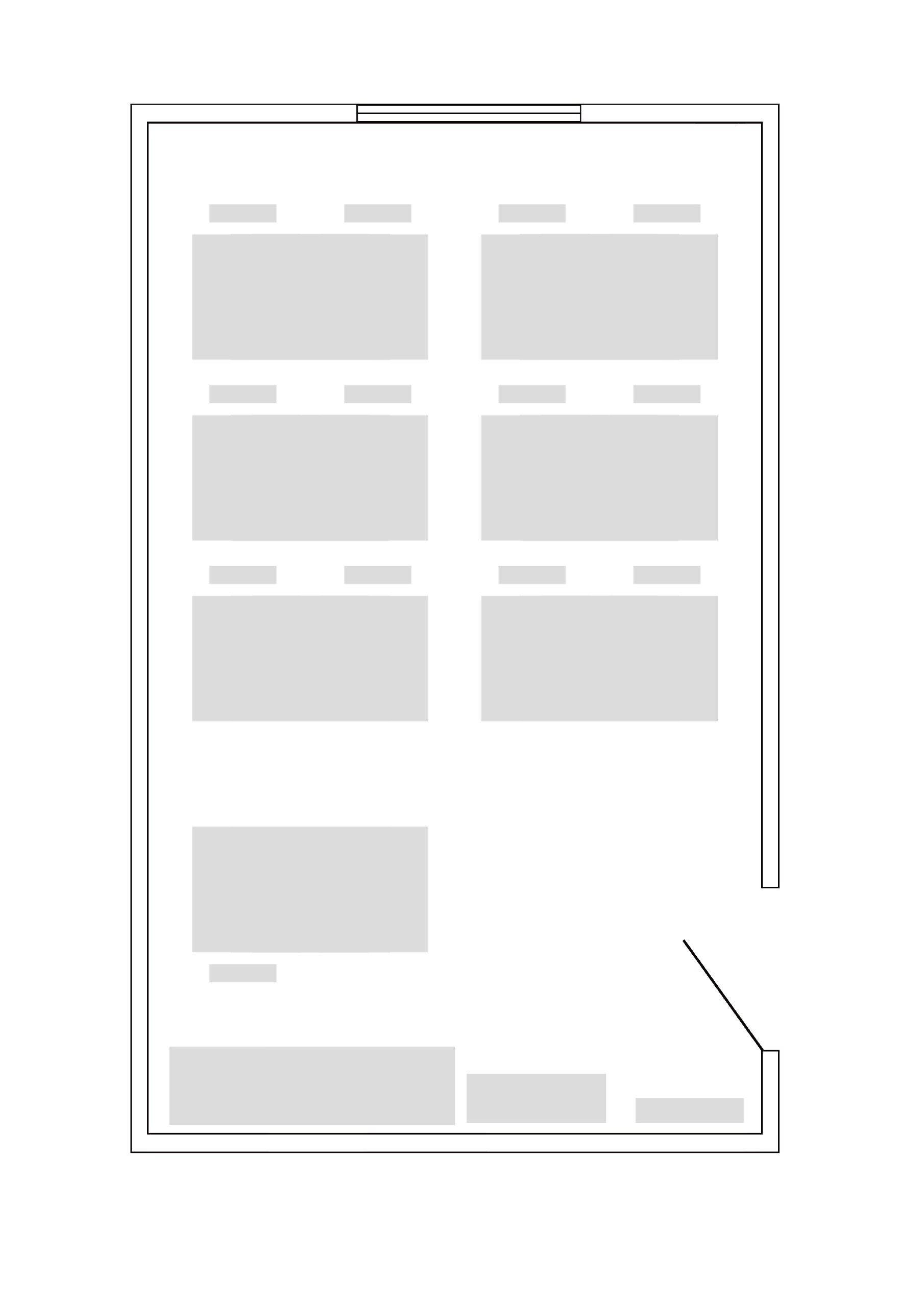 Додаток № 2. Фото навчально-виробничої майстерні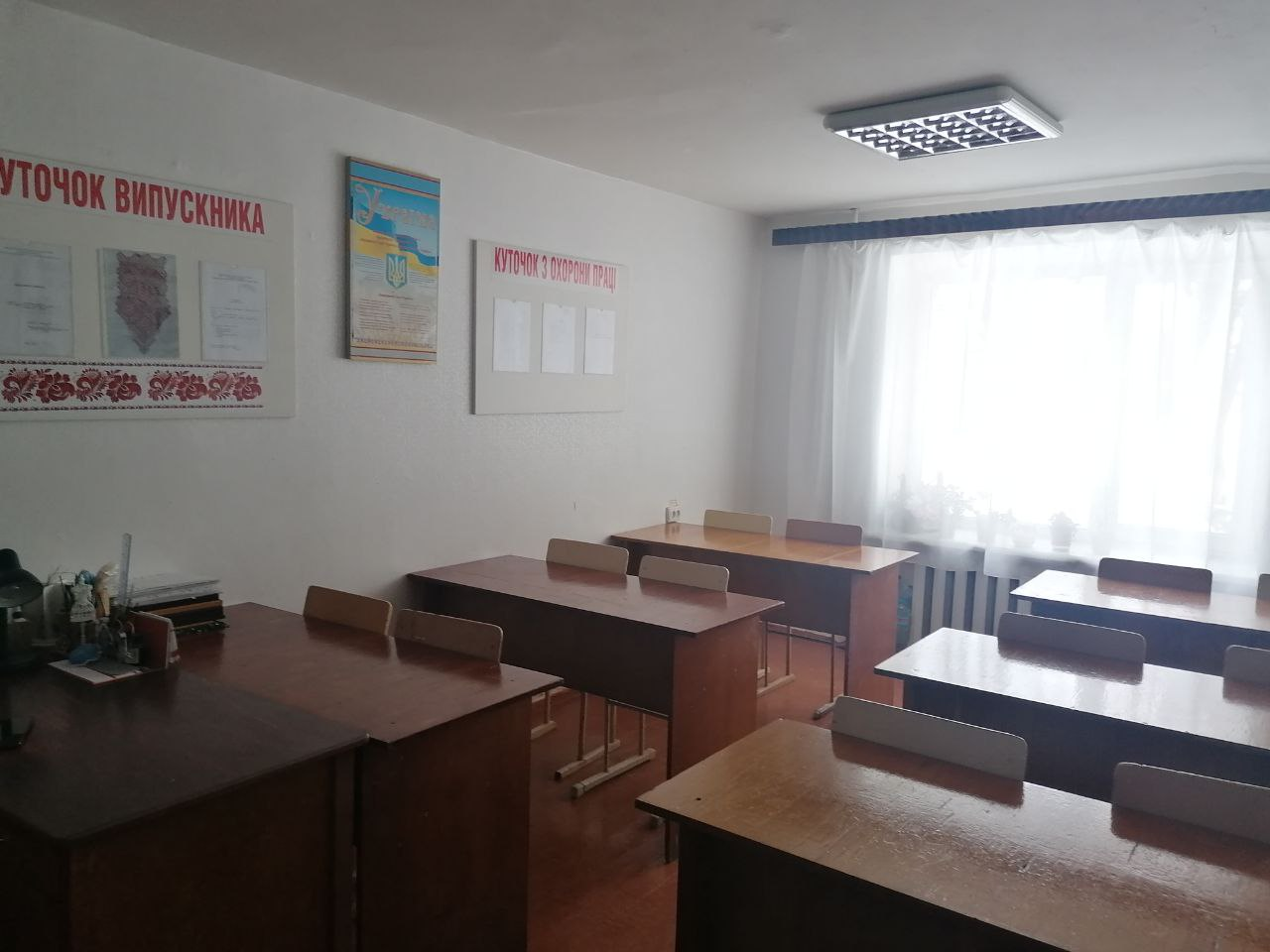 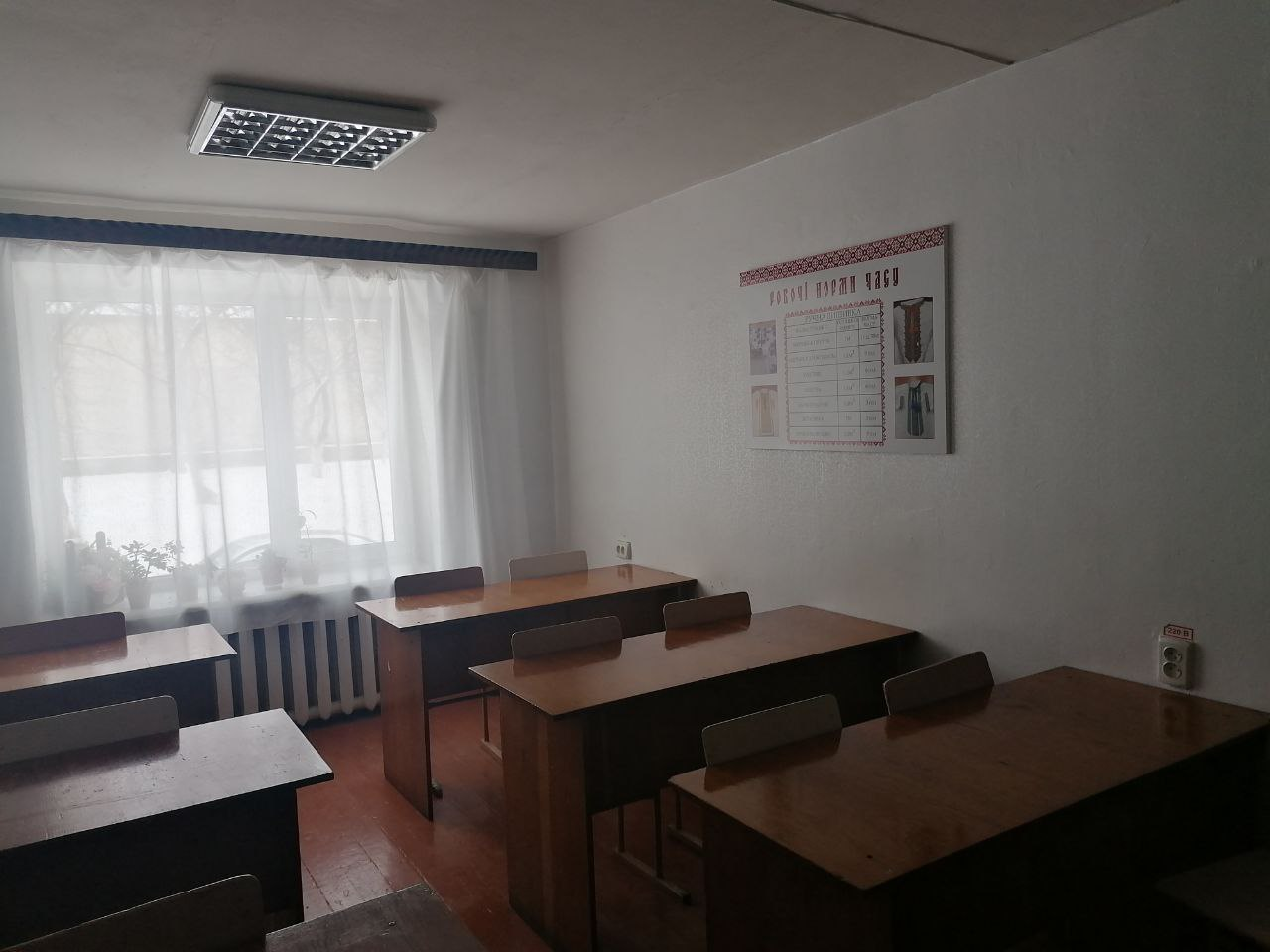 ПОГОДЖЕНО Заступник директора з  НВР_________І. АНДРОЩУК «___»___________ 2022 р. ЗАТВЕРДЖУЮ Директор ________О.ГЕРАСИМЧУК«___»___________ 2022 р. № п/пНайменуванняОдиниця виміруКількісна характеристика1.Загальні відомостіПлощам²17,9Об’ємм344Висота приміщенням2,46Кількість посадочних місцьшт12Освітлення змішане:вікон,площа денного освітлення,люмінесцентні лампи стельового розташування,освітленістьштм²штлк12500ПідлогаДерево (дерев’яні щити)Розетки: висота від підлоги 0,8мшт4, 220ВОпалення: централізоване водяне, радіаторишт1Двері вхіднішт1Оздоблення стін: шпалериВентиляціяВитяжні каналиВодопостачання ВідсутнєКаналізація ВідсутняСигналізація внутрішньої діїВідсутня№ з/п   НайменуванняОдиниці виміруКількістьСтанСтан1Робочі мебліРобочі мебліРобочі мебліРобочі мебліСтіл викладачашт1справнийсправнийСтіл учнівськийшт6справнийсправнийСтілець учнівськийшт13справнийсправнийСтілець напівм’якийшт1справнийсправнийТюльшт1справнийсправнийШафа меблевашт1справнийсправнийСтелажшт1справнийсправнийДошка класнашт1справнийсправнийВішакшт1справнийсправний2Засоби охорони праці і пожежної безпекиЗасоби охорони праці і пожежної безпекиЗасоби охорони праці і пожежної безпекиЗасоби охорони праці і пожежної безпекиВогнегасник порошковийшт1Перевірений(перезаправлений)Перевірений(перезаправлений)Медична аптечкашт1ПеревіренаПеревіренаСтенд з охорони працішт1новийновий№ з/пІнвентарний номерНазва обладнанняМарка/модельСтан-Голки ручніновий-Ножиці манікюрніновий-НаперстокновийНазваКількістьРік придбання, виготовленняСтан зносуРадкевич В.О. Технологія вишивки6199770%Назва дисципліниПосилання на ресурси Виробниче навчання з ручної вишивкиhttps://e-tk.lntu.edu.ua/course/view.php?id=625Технологія вишивкиhttps://e-tk.lntu.edu.ua/course/view.php?id=624Композиція вишивкиhttps://e-tk.lntu.edu.ua/course/view.php?id=623Назва Відмітка про наявність 1. План роботи навчально-виробничої майстерні   наявний2. Обов'язки здобувачів освіти при роботі в навчально-виробничій майстерні наявний3. Інструкція з  охорони праці,  безпеки життєдіяльності та пожежної безпеки під час проведення занять у навчально-виробничій майстерні і журнал обліку інструктажу з техніки безпеки наявний4. Графік роботи навчального навчально-виробничій майстерні наявний